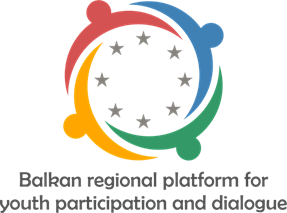 Radionica „Moj grad - grad mladih“Urban Youth spot- Life Art PavilionThe Mobile HUB04.06.-05.06.2016.Muzička škola, Trg Musala - MostarSubota – 04.06.2016. 11:00 – 11:30 – Uvod 11:30 – 13:00 – Rad na izradi koncepta projekta „Urban Youth spot- Life Art Pavillion”13:00 – 14:30 – Pripreme za izradu makete 14:30 – 15:00 – Sum-up prvog dana radioniceNedjelja – 05.06.2016. 10:30 – 14:00 – Izrada makete „Mobile Hub“ u mjerilu 1:20014: 00 – 14:30 – Zaključak i prijedlozi za dalji rad i angažman 